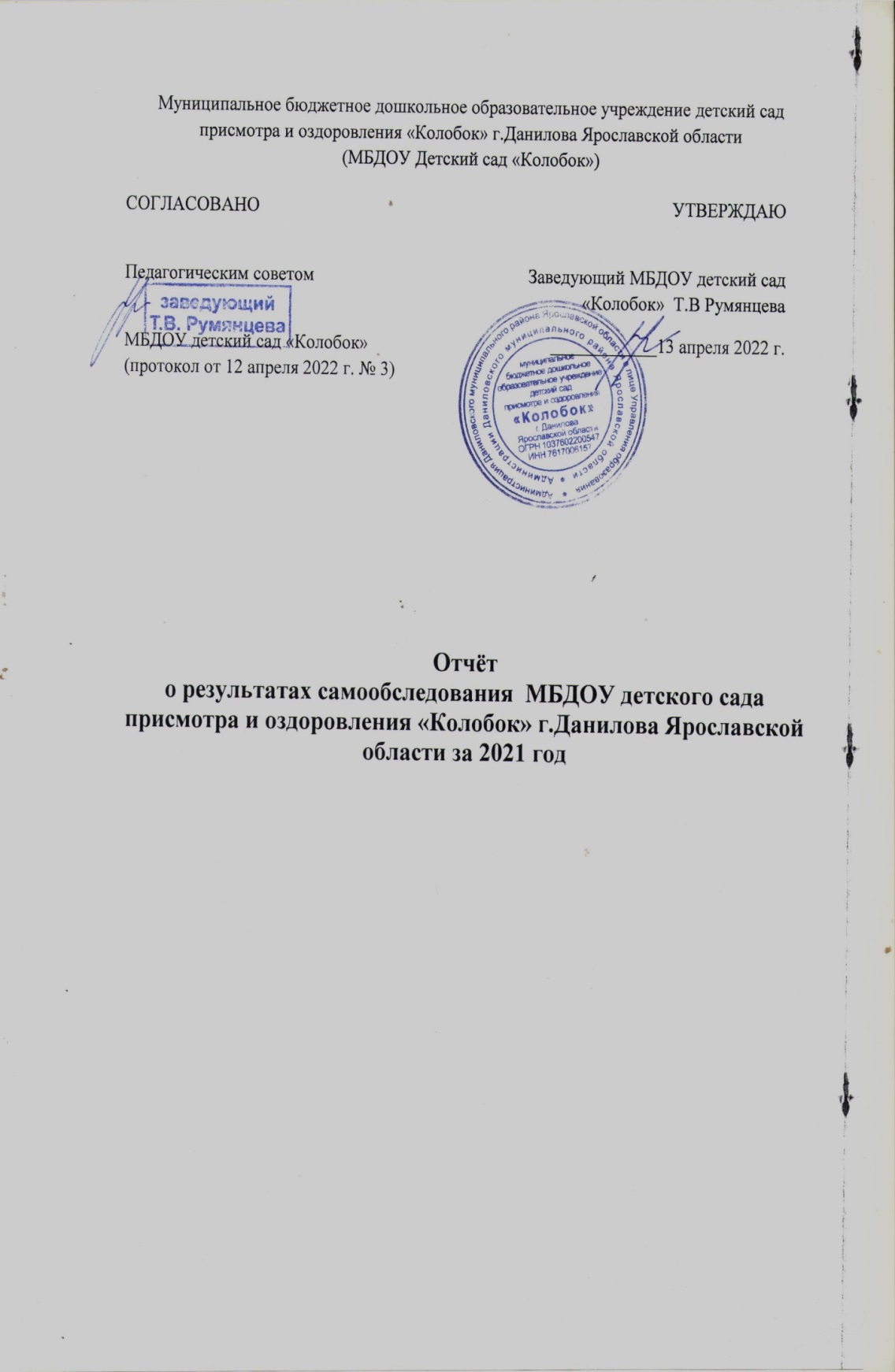 Муниципальное бюджетное дошкольное образовательное учреждение детский сад присмотра и оздоровления «Колобок» г.Данилова Ярославской области
(МБДОУ Детский сад «Колобок»)Отчёто результатах самообследования  МБДОУ детского сада присмотра и оздоровления «Колобок» г.Данилова Ярославской области за 2021 годОбщие сведения об образовательной организацииМуниципальное бюджетное дошкольное образовательное учреждение  детский сад присмотра и оздоровления «Колобок» ( далее – детский сад) расположен в  экологически чистой зоне города Данилова: отсутствие промышленных  предприятий, сосновый бор ( 700 м. от д/с), парк «Летний сад» ( 500м.),  парк «Юбилейный (200 м.), три водоёма в шаговой доступности.  Общая площадь детского сада  462 м2. Здание детского сада деревянное с высокими потолками, высоким фундаментом, что способствует хорошему  воздухообмену. Собственная газовая отопительная система позволяет  сохранять комфортный  температурный режим  в течение всего года. В здании функционируют две группы, муниципальное задание –на 32 человека Наполняемость детского сада – 30 человек.Площадь территории детского сада ограждена с 4-х сторон и озеленена . На территории имеются 2 прогулочные  площадки для детей, имеется хозяйственная зона.Режим работы:Пятидневная рабочая неделя1 группа «Цыплята» с 1 г. до 3 л. - с 7.30 до 18.00 ( 10.5 часов) 2 группа «Муравьишки» с 3х до 7 лет - с 7.00 до 19.00    (12 часов) Выходные дни: суббота, воскресенье, праздничные дниустановленные ТК Российской Федерации  от 25 апреля 2014 года ст.112 Самообследование деятельности Муниципального бюджетного дошкольного образовательного учреждения детского сада присмотра и оздоровления «Колобок» г.Данилова   (далее ДОУ) составлено в соответствии с Приказом Минобрнауки Российской Федерации от 14.12.2017 № 1218 «Порядок проведения самообследования образовательной организацией».Цель деятельности Детского сада — осуществление образовательной деятельности по реализации образовательных программ дошкольного образования.Предметом деятельности Детского сада является формирование общей культуры, развитие физических, интеллектуальных, нравственных, эстетических и личностных качеств, формирование предпосылок учебной деятельности, сохранение и укрепление здоровья воспитанников.Аналитическая частьI. Оценка образовательной деятельностиОбразовательная деятельность в Детском саду организована в соответствии с Федеральным законом от 29.12.2012 № 273-ФЗ"Об образовании в Российской Федерации«, ФГОС дошкольного образования.  Детский сад функционирует в соответствии с требованиями  СанПиН 2.4.1.3049-13 «Санитарноэпидемиологические требования к устройству, содержанию и организации режима работы дошкольных образовательных организаций».Образовательная деятельность ведется на основании утвержденной основной образовательной программы дошкольного образования, которая составлена в соответствии с ФГОС дошкольного образования с учетом примерной образовательной программы дошкольного образования, санитарно-эпидемиологическими правилами и нормативами.Детский сад посещают 30 воспитанников в возрасте от 1 до 7 лет. В Детском саду сформировано 2 группы общеразвивающей направленности. Из них:Группа «Цыплята» (разновозрастная) - дети от 1года до 3 лет  - наполняемость 14 чел;Группа «Муравьишки» (разновозрастная) – дети от 3 до 7 лет – наполняемость 16 чел.Результатами освоения основной образовательной программы являются целевые ориентиры дошкольного образования, которые представляют собой социально – нормативные возрастные характеристики возможных достижений ребенка и качество освоения образовательных областей.Воспитательная работаЧтобы выбрать стратегию воспитательной работы, в 2021 учебном году проводился анализ состава семей воспитанников.Характеристика семей по составуВоспитательная работа строится с учетом индивидуальных особенностей детей, с использованием разнообразных форм и методов, в тесной взаимосвязи воспитателей, специалистов и родителей. Детям из неполных семей уделяется большее внимание в первые месяцы после зачисления в детский сад.II. Оценка системы управления организацииУправление детским садом осуществляется в соответствии с действующим законодательством Российской Федерации и уставом детского сада, строится на принципах единоначалия и коллегиальности. Коллегиальными органами управления являются: учредитель, заведующий детским садом, общее собрание трудового коллектива, педагогический совет, совет родителей, общее собрание Учреждения. Органы управления, действующие в Детском садуСтруктура и система управления соответствуют специфике деятельности детского сада.По итогам 2021 года система управления детского сада оценивается как эффективная, позволяющая учесть мнение работников и всех участников образовательных отношений. В следующем году изменение системы управления не планируется.Обеспечение качества взаимодействия с родителями, родительской общественностьюВывод: Структура и система управления соответствуют специфике деятельности детского сада.III. Оценка содержания и качества подготовки обучающихсяУровень развития детей анализируется по итогам педагогической диагностики. Формы проведения диагностики:диагностические занятия (по каждому разделу программы);диагностические срезы;наблюдения, итоговые занятия.Разработаны диагностические карты освоения основной образовательной программы дошкольного образования детского сада (ООП детского сада) в каждой возрастной группе. Карты включают анализ уровня развития воспитанников в рамках целевых ориентиров дошкольного образования и качества освоения образовательных областей. Педагогическая диагностика проводится  для того, чтобы оказать помощь в выборе для каждого ребенка оптимальных благоприятных условий для обучения и развития, то есть педагогическая диагностика помогла нам понять, в верном ли направлении осуществляется деятельность с детьми, все ли образовательные потребности ребенка удовлетворяются.Данные о результатах мониторинга заносились в таблицу (индивидуальный профиль эффективности педагогических воздействий, сводная таблица оценки уровней педагогических воздействий, карта оценки уровней педагогических воздействий).Мониторинг образовательного процесса, содержащий пять образовательных областей («Социально-коммуникативное развитие», «Познавательное развитие», «Речевое развитие», «Художественно-эстетическое развитие», «Физическое развитие»), позволил осуществить комплексный подход к оценке уровня развития ребенкаРезультаты мониторинга достижений детьми планируемых результатов освоения ООП ДОУ 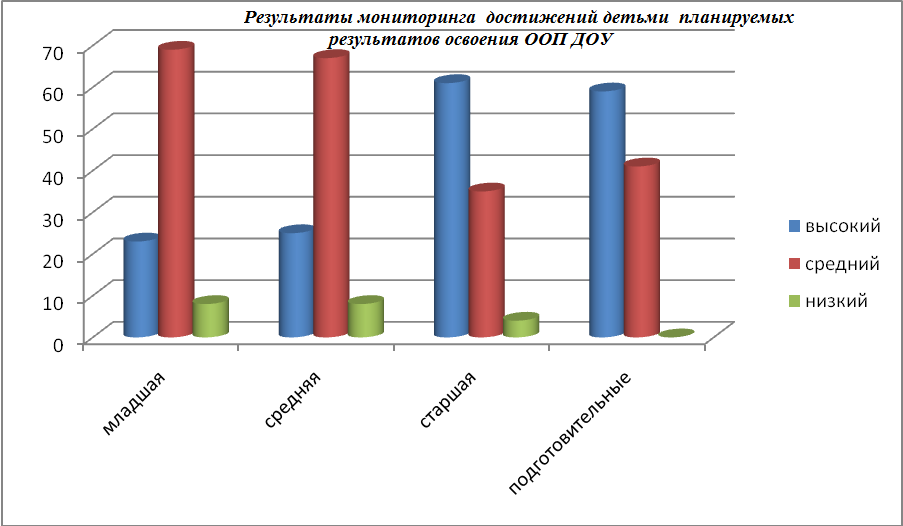 В июне 2021 года педагоги детского сада проводили обследование воспитанников подготовительной группы на предмет оценки сформированности предпосылок к учебной деятельности в количестве 4 человек. Задания позволили оценить уровень сформированности предпосылок к учебной деятельности: возможность работать в соответствии с фронтальной инструкцией (удержание алгоритма деятельности), умение самостоятельно действовать по образцу и осуществлять контроль, обладать определенным уровнем работоспособности, а также вовремя остановиться в выполнении того или иного задания и переключиться на выполнение следующего, возможностей распределения и переключения внимания, работоспособности, темпа, целенаправленности деятельности и самоконтроля. Результаты педагогического анализа показывают преобладание детей с высоким и средним уровнями развития при прогрессирующей динамике на конец учебного года, что говорит о результативности образовательной деятельности в детском саду.IV. Оценка организации учебного процесса (воспитательно-образовательного процесса)В основе образовательного процесса в детском саду лежит взаимодействие педагогических работников, администрации и родителей. Основными участниками образовательного процесса являются дети, родители, педагоги.Основные форма организации образовательного процесса:совместная деятельность педагогического работника и воспитанников в рамках организованной образовательной деятельности по освоению основной общеобразовательной программы;самостоятельная деятельность воспитанников под наблюдением педагогического работника.Занятия в рамках образовательной деятельности ведутся по подгруппам. Продолжительность занятий соответствует СанПиН 1.2.3685-21 и составляет:в группах с детьми от 1 до 3 лет — до 10 мин;в группах с детьми от 3 до 4 лет — до 15 мин;в группах с детьми от 4 до 5 лет — до 20 мин;в группах с детьми от 5 до 6 лет — до 25 мин;в группах с детьми от 6 до 7 лет — до 30 мин.Между занятиями в рамках образовательной деятельности предусмотрены перерывы продолжительностью не менее 10 минут.Основной формой занятия является игра. Образовательная деятельность с детьми строится с учётом индивидуальных особенностей детей и их способностей. Выявление и развитие способностей воспитанников осуществляется в любых формах образовательного процесса.Чтобы не допустить распространения коронавирусной инфекции, администрация Детского сада в 2021 году продолжила соблюдать ограничительные и профилактические меры в соответствии с СП 3.1/2.4.3598-20:ежедневный усиленный фильтр воспитанников и работников — термометрию с помощью бесконтактных термометров и опрос на наличие признаков инфекционных заболеваний. Лица с признаками инфекционных заболеваний изолируются, а детский сад уведомляет об этом;еженедельную генеральную уборку с применением дезинфицирующих средств, разведенных в концентрациях по вирусному режиму;ежедневную влажную уборку с обработкой всех контактных поверхностей, игрушек и оборудования дезинфицирующими средствами;дезинфекцию посуды, столовых приборов после каждого использования;использование бактерицидных установок в групповых комнатах;частое проветривание групповых комнат в отсутствие воспитанников;проведение всех занятий в помещениях групповой ячейки или на открытом воздухе отдельно от других групп;требование о заключении врача об отсутствии медицинских противопоказаний для пребывания в детском саду ребенка, который переболел или контактировал с больным COVID-19.V. Оценка качества кадрового обеспеченияДетский сад укомплектован педагогами на 100 процентов согласно штатному расписанию. Всего работают 14 человек. Педагогический коллектив детского сада насчитывает 6 специалистов. Соотношение воспитанников, приходящихся на 1 взрослого:воспитанник/педагоги — 5/1;воспитанники/все сотрудники — 2,1/1.В 2021 году педагоги и дети  детского сада приняли участие:участие 100 % педагогов в работе РМО;Системное обучение на курсах повышения квалификации.активная самообразовательная деятельность;привлечение к участию в конкурсах для воспитанников различного уровня:ДИПЛОМ DOC № 0031526 Награждается Чекун Дарина Руководитель - Кудрявцева Елена Сергеевна МБДОУ детский сад присмотра и оздоровления Колобок г.Данилов Ярославской области Победитель (2 место) Финального (очного ) тура Всероссийской олимпиады Хочу всё знать! Учебный предмет: Окружающий мир Олимпиадная работа: "Совушка - сова умная голова" Конкурсная работа соответствует ФГОС Результаты олимпиады и список победителей размещены на сайте «Шаг вперед» по адресу: https://ped-up.ru/search/ Свидетельство Роскомнадзора о регистрации СМИ №ФС77-62416 г.Москва 16.08.2021СЕРТИФИКАТ DOC № 0032944 Настоящим удостоверяется, что Кудрявцева Елена Сергеевна МБДОУ д/с "Колобок" г.Данилов Ярославской области принял(а) участие во Всероссийском педагогическом вебинаре Методы, средства и приемы повышения эффективности образовательной деятельности (г.Москва) Секция вебинара: Дополнительное образование Тема выступления: "Маленький ежик четверо ножек..." Выступление участника вебинара соответствует ФГОС Организатор: Федеральный инновационный центр образования “ФГОС России” Список участников вебинара и сборник выступлений опубликованы на сайте “ФГОС России” по адресу: https://fgosrf.ru Свидетельство Роскомнадзора о регистрации СМИ №ФС77-62416 г.Москва 18.08.2021Сертификаты участников онлайн  - фистеваля рисунков «Зимние каникулы», проводимые  Муниципально бюджетным учереждением культуры  Даниловского муниципального района Ярославской области  «Районный культурно – досуговый центр» : Иванов Артемий, Бородавкина Полина, Корегина Ульяна, Чекун Дарина, Иванеева Мария,  Фосова Ева.Благодарственное письмо от Администрации городского поселения  за декоротивно художественное и световое оформление учереждения к Новому 2021 году и Рождеству Христову!.Диплом № RS338 – 133179  Кудрявцевой Елене Сергеевне  участнику Международного  педагогического конкурса «Калейдоскоп  средств, методов и форм» в номинации фотография.Благодарственное письмо №RS 338- 133182 от Российского Иннавационного Центра Образования  за активное участие  и подготовку победителей  Междунарордного конкурса  для детей и молодежи  «Творческий поиск»Диплом № RS 338 – 133182  Чекун Дарина (руководитель Кудрявцева Е.С.)  участник Международного конкурса детей и молодежи  «Творческий поиск» в номинации «Коллаж»ДИПЛОМ DOC № 0037754 Награждается Глафира Фёдорова Руководитель - Кудрявцева Елена Сергеевна МБДОУ детский сад присмотра и оздоровления Колобок г.Данилов Ярославской области Участник Финального (очного ) тура Всероссийского конкурса для детей и молодежи Творчество и интеллект Номинация: Фотография Название работы: "Осенняя прогулка" Конкурсная работа соответствует ФГОС cписок участников и победителей конкурса размещен на сайте «ФГОС России» по адресу: https://fgosrf.ru/search/ Свидетельство Роскомнадзора о регистрации СМИ №ФС77-62416 г.Москва 14.10.2021Диплом №  338- 88785 награждается Фосова Ева (руководитель Кудрявцева Е.С.) участник Международного конкурса детей и молодежи  «Планета Талантов» в номинации «Изобразительное творчество»  конкурсная работа «Тили бом – тили бом загорелся кошкин дом».Свидетельство участника  областного фотоконкурса «Заметная семья» (семья Артемия Иванова)Группа "Муравьишки" участвовала  в Муниципальном КОНКУРСЕ детского творчества «ГТО глазами детей», приуроченный к 90-летию создания Всесоюзного комплекса ГТО. (боронзовая медаль Артемий Иванов)Участвовали  в акции #ОкнаПобеды#Мы помним! Мы гордимся!Приняли участие в открытом онлайн фото-вернисажа «Моя семья – моя награда» (семья Чекун Дарины получила сертификат  от Муниципально бюджетного учереждениеия культуры  Даниловского муниципального района Ярославской области  «Районного культурно – досугово центра»)Приняли участие в #экоГТО#минприроды#экоделай#волонтерыэкологи#эколегкоСертификаты  от Муниципально бюджетного учереждениеия культуры  Даниловского муниципального района Ярославской области  «Районного культурно – досугово центра» Фёдоровой Глаше и Медведеву Ивану  за участие в онлайн – выставке рисунков «Синичкин день»Вывод: Анализ данных образовательного, стажевого и квалификационного уровня педагогов позволяет оценить ситуацию кадрового обеспечения как стабильную. Значительно повысился уровень методической активности педагогов ДОО. Участие педагогов в работе СМИ позволяет своевременно знакомиться с новинками методической литературы, получать интернет-консультации, обобщать свой педагогический опыт на страницах сайта ДОУ, создавать свои сайты.VI. Оценка учебно-методического и библиотечно-информационного обеспеченияВ Детском саду библиотека является составной частью методической службы.
Библиотечный фонд располагается в  группах детского сада. Библиотечный фонд представлен методической литературой по всем образовательным областям основной общеобразовательной программы, детской художественной литературой, периодическими изданиями, а также другими информационными ресурсами на различных электронных носителях. В обеих  группах  имеется банк необходимых учебно-методических пособий, рекомендованных для планирования воспитательно-образовательной работы в соответствии с обязательной частью ООП.В 2021 году детский сад пополнил учебно-методический комплект к примерной общеобразовательной программе дошкольного образования «От рождения до школы» в соответствии с ФГОС. Приобрели наглядно-дидактические пособия:серии «Рассказы по картинкам», «Расскажите детям о...», «Играем в сказку», «Грамматика в картинках», «картины для рассматривания, плакаты;комплексы для оформления родительских уголков;рабочие тетради для обучающихся.В Детском саду учебно-методическое и информационное обеспечение достаточное для организации образовательной деятельности и эффективной реализации образовательных программ.VII. Оценка материально-технической базыВ Детском саду сформирована материально-техническая база для реализации образовательных программ, жизнеобеспечения и развития детей. Материально-техническая база ДОУ включает групповые ячейки, кабинет заведующего, медицинский кабинет ,процедурный кабинет, методический кабинет, кабинет заместителя заведующего по ХЧ, кладовые, пищеблок. Собственная  территория  для прогулок ,дети гуляют на обустроенных площадках .Вывод: Предметно-развивающая среда в ДОУ создается в соответствии с ФГОС ДО и ООП детского сада. Постоянно модернизируется согласно финансированию, потребностям и возможностям детей и родителей, соответствует всем требованиям безопасности. Групповые комнаты оснащены игровым оборудованием согласно требованиям программы.VIII. Оценка функционирования внутренней системы оценки качества образованияСистема оценки качества образования в ДОУ является установление соответствия качества дошкольного образования Федеральному государственному образовательному стандарту дошкольного образования.
В целях отслеживания динамики качества образовательных услуг дошкольного учреждения и оценки эффективности управления качеством образования в ДОУ разработано «Положение о внутреннем мониторинге качества образования» и принято решением Педагогического совета. Положение определяет назначение, цели, задачи, примерное содержание, способы осуществления и порядок проведения внутреннего мониторинга качества образования в МБДОУ д.с. «Колобок».          Реализация внутренней системы оценки качества образования осуществляется в ДОУ на основе внутреннего контроля и мониторинга.
Цель контроля: оптимизация и координация работы всех структурных подразделений детского сада для обеспечения качества образовательного процесса. В ДОУ используются эффективные формы контроля:управленческий, медицинский, педагогический,контроль состояния здоровья детей,социологические исследования семей.         Контроль в детском саду начинается с руководителя, проходит через все структурные подразделения и направлен на следующие объекты:охрана и укрепление здоровья воспитанников,воспитательно-образовательный процесс,кадры, аттестация педагога, повышение квалификации,взаимодействие с социумом,административно-хозяйственная и финансовая деятельность,питание детей,техника безопасности и охрана труда работников и жизни воспитанников.        Внутренний контроль в виде плановых проверок осуществляется в соответствии с утвержденным годовым планом, графиком контроля на месяц, который доводится до членов педагогического коллектива. Результаты внутреннего контроля оформляются в виде отчетов, карт наблюдений. Итоговый материал содержит констатацию фактов, выводы предложения. Информация о результатах доводится до работников ДОУ в течение 7 дней с момента завершения проверки. Вопросы контроля рассматриваются на общих собраниях работников, педагогических советах.
    Согласно ФГОС дошкольного образования результаты освоения воспитанниками образовательной программы ДОУ включают в себя: промежуточную оценку как описание динамики развития дошкольников каждой возрастной группы по освоению ими программы; итоговую оценку при выпуске ребенка из ДОУ в школу, которая включает описание развития выпускника ДОУ. В процессе мониторинга исследуются физические, интеллектуальные и личностные качества ребенка путем наблюдений за ребенком, бесед, критериально-ориентированных методик нетестового типа и критериально-ориентированного тестирования и др. В системе мониторинга сочетаются: низко формализованные (наблюдение, беседа и др.), высоко формализованные методы (тесты) проводится педагогом-психологом.
        Двухступенчатая система мониторинга образовательного процесса в ДОУ позволяет своевременно увидеть дошкольников с проблемами в развитии, выявить трудности в освоение ООП ДОУ в каждой конкретной группе, наметить индивидуальную траекторию развития ребенка.
       С целью проведения независимой оценки качества образовательной деятельности в 2021 г. было организовано и проведено анкетирование родителей (законных представителей) по вопросам качества образования, в котором приняло участие 30 человек.
Целью анкетирования стало:выявления удовлетворенности родителей образовательной работой;изучения отношения родителей к работе ДОУ;выявление сильных и слабых сторон работы ДОУ.    Результаты анкетирования родителей показали: родители считают работу детского сада удовлетворительной: условия воспитательно-образовательной работы, присмотра и ухода, режим пребывания ребенка в детском саду, питание.
С целью информирования родителей об организации образовательной деятельности в ДОУ оформлены информационные стенды, проводятся совместные мероприятия детей и родителей, праздники, досуги, совместные образовательные проекты, ведется официальный сайт и страница ВКв сети Интернет.
 
Вывод: Система внутренней оценки качества образования функционирует в соответствии с требованиями действующего законодательства.Заключение         ДОУ функционирует в соответствии с нормативными документами в сфере образования Российской Федерации.        Муниципальное задание по наполняемости учреждения детьми выполнено полностью.        В учреждении созданы условия для сохранения здоровья детей, разработана система физкультурно-оздоровительной работы, ведётся постоянная работа по физическому развитию и воспитанию детей. Все запланированные оздоровительные на 2020 год мероприятия выполнены, воспитательно-оздоровительные и общеукрепляющие мероприятия способствовали выработке разумного отношения у детей к своему организму. В течение года педагоги уделяли большое внимание формированию у детей необходимых культурных и санитарно-гигиенических навыков, умению адаптироваться в постоянно изменяющихся условиях окружающей среды. В ДОУ созданы условия для максимального удовлетворения запросов родителей детей дошкольного возраста по их воспитанию и обучению.       Целостная система образования и психолого-педагогического сопровождения обучающихся, созданная в ДОУ способствует гармоничному развитию и социализации детей. Образовательный процесс  в ДОУ организован  в соответствии с требованиями, предъявляемыми действующим законодательством к дошкольному образованию и направлены на реализацию адаптированных образовательных программ, сохранение и укрепление здоровья обучающихся, предоставление равных возможностей для полноценного развития каждого ребёнка.        Структура и механизм управления ДОУ определяют стабильное функционирование. Демократизация системы управления способствует развитию инициативы участников образовательного процесса (педагогов, родителей (законных представителей), детей.        МБДОУ детский сад присмотра и оздоровления «Колобок» полностью укомплектовано педагогическими кадрами. Анализ педагогического состава ДОУ позволяет сделать выводы о том, что педагогический коллектив имеет достаточный уровень педагогических компетенций, стабильный, работоспособный.       Программно-методическое обеспечение, библиотечно-информационное обеспечение в ДОУ соответствует требованиям реализуемой образовательной программы, обеспечивает образовательную деятельность, присмотр и уход за детьми. В ДОУ созданы условия, обеспечивающие повышение мотивации участников образовательного процесса на личностное саморазвитие, самореализацию, самостоятельную творческую деятельность. Педагоги ДОУ имеют возможность пользоваться фондом учебно-методической литературы и электронно-образовательными ресурсами. Методическое обеспечение способствует развитию творческого потенциала педагогов, качественному росту профмастерства.       Информационное обеспечение в ДОУ соответствует  требованиям реализуемой образовательной программы.        Материально – техническая база ДОУ в отношении здания и помещений ДОУ находится в удовлетворительном состоянии.  Развивающая предметно-пространственная среда незначительно пополнилась игровым оборудованием, спортивным инвентарем, материалами для занятий математикой, конструированием, развитием речи и другими средствами организации образовательного процесса.      Система внутренней оценки качества образования функционирует в соответствии с требованиями действующего законодательства.        Однако в ходе анализа работы образовательной организации были также определены факторы, препятствующие реализации задачи по повышению качества образования, что позволило сформулировать цели и задачи на новый год.Создавать условия для организации деятельности ДОУ в режиме инновационного развития, с использованием современных педагогических технологий.Повышать качество дошкольного образования путем совершенствования самообразования, повышения профессионального мастерства педагогов и специалистов детского сада;Скоординировать деятельность всех специалистов детского сада, родителей, воспитанников и социума в вопросах повышения качества образовательных услуг;Совершенствовать работу по осуществлению образовательного мониторинга в ДОУ;Продолжить работу по совершенствованию материально-технической базы ДОУ, в том числе в отношении участков ДОУ, а также информационно-методического обеспечения: обновление и наполнение электронной библиотеки Учреждения, в которой необходимо сосредоточить в электронном формате печатные издания по различным образовательным областям образовательной программы дошкольного образования;Совершенствовать развивающую предметно-пространственную ДОУ согласно требованиям ФГОС ДО;Продолжать работу по конструктивному сотрудничеству и взаимодействию с семьями воспитанников. Активизировать работу с родителями за счет использования Интернет-ресурсов, сайта ДОУ, интернет сообществ, социальных сетей.СОГЛАСОВАНО
Педагогическим советом
МБДОУ детский сад «Колобок»
(протокол от 12 апреля 2022 г. № 3)УТВЕРЖДАЮ
Заведующий МБДОУ детский сад «Колобок»  Т.В Румянцева____________13 апреля 2022 г.Наименование образовательной организацииМуниципальное бюджетное дошкольное образовательное учреждение  детский сад присмотра и оздоровления «Колобок» г.Данилова Ярославской областиЗаведующий Румянцева Татьяна ВладимировнаАдрес организации 152070, Ярославская область г.Данилов ул.Урицкого д.12Телефон, факс( 848538) 5 -13-02Адрес электронной почтыdetskiysadkolobok@mail.ruУчредительАдминистрация Даниловского муниципального районаЛицензия76Л02 № 0001529 от  18.04.2018г., №14\18 бессрочноСостав семей              Полная семья   Не полная семьяСостав семей                          98,5%      1,5%Образование Высшее Средне – специальное Образование                          21%          79%По количественному составуИмеющие одного ребенкаИмеющие двух и более детейПо количественному составу                           10,1%                 80,9%Наименование органаФункцииЗаведующийКонтролирует работу и обеспечивает эффективное взаимодействие структурных подразделений организации,
утверждает штатное расписание, отчетные документы организации, осуществляет общее руководство Детским садомОбщее собрание трудового коллективаРассматривает вопросы:развития образовательной организации;финансово-хозяйственной деятельности;материально-технического обеспеченияПедагогический советОсуществляет текущее руководство образовательнойдеятельностью Детского сада, в том числе рассматриваетвопросы:развития образовательных услуг;регламентации образовательных отношений;разработки образовательных программ;выбора литературы, учебных пособий, средств обучения ивоспитания;материально-технического обеспечения образовательного процесса;аттестации, повышении квалификации педагогических работников;координации деятельности методических объединенийОбщее собрание УчрежденияРеализует право работников и родителей участвовать в управлении
образовательной организацией, в том числе:участвовать в разработке и принятии коллективного договора, Правил трудового распорядка, изменений и дополнений к ним;принимать локальные акты, которые регламентируют деятельность образовательной организации и связаны с правами и обязанностями родителей и работников;разрешать конфликтные ситуации между родителями и работниками и администрацией образовательной организации;вносить предложения по корректировке плана мероприятий организации, совершенствованию ее работы и развитию материальной базы,рассматривать вопросы безопасности условий труда работников детского сада, охраны жизни и здоровья воспитанников, развития  материально – технической базы детского сада.Совет родителейРассматривать и разрабатывать  предложения по совершенствованию работы учреждения, затрагивающей права и законные интересы воспитанников, родителей ( законных представителей) воспитанников и педагогических работников. Участвовать в организации и проведении культурно – массовых мероприятий. Оказывать посильную помощь  в укреплении материально-технической базы, ремонтных работах, благоустройству помещений, детских площадок и территории силами родительской общественности группы. Принимать участие в организации безопасных условий осуществления образовательного процесса, выполнения санитарно-гигиенических правил и норм.Показатели Результаты Наличие системы информирования родителей Реализуются плановые мероприятия по информированию родителей (онлайн - собрания, вертуальное общение в закрытой группе через Вайбер и т.п.). Доводится до сведения родителей информация  об индивидуальном развитии ребенка( по индивидуальным запросам и  июнь месяц отчетного года). Регулярно обновляется информация на официальном сайте в сети Интернет и на странице ВК.Участие родителей в реализации основной образовательной программы Около 50 % семей (законных представителей)Участие родителей в деятельности органов государственно – общественного управленияАктивное участие родителей в принятии управленческих решений (не менее 30% от всех принимаемых решений).Наличие / отсутствие жалоб и обращений в вышестоящие организацииНет официально зарегистрированных жалобОценкакадровогообеспечения(педагогическогопотенциала)ДОУВозрастной состав педагогов ДОУ (на 01.01.2020)Квалификационный уровень педагогических кадровПомещения для организации образовательного процессаОснащенность помещенийМетодический кабинетМетодические книги и пособия, компьютер - 1,ноутбуки – 4, принтер - 3, музыкальный центр – 2, музыкальная колон ув- 1, экран – 1, развивающие и дидактические игры, диски, флешки, картины.Музыкально - физкультурный залПианино - 1, музыкальный центр – 2, детские музыкальные инструменты, развивающие игры, диски.Колонка - 1, планшет - 1. Скамейки, маты, обручи, кегли, мячи разных размеров, массажные дорожки, скакалки, батут, стэпы, дуги, мягкий модуль, и др..Кабинет педагога - психологаКоррекционные программы, развивающие и дидактические игры, диски, картины, методическая литератураГрупповыеМебель согласно программным задачам и возрасту детей, игрушки, дидактические игры, игровое пособие и др.Игровые площадкиПлощадки имеют ограждение, веранды, песочницы, горки, качели, пособия для подвижных игр, различный игровой материал в соответствии возрастным особенностям детей.ОрганизацияпитанияВ ДОУ предоставляется 4-х разовое питание на основе Примерного цикличного десятидневного меню для организации питания детей в возрасте от 1 до 3 лет, посещающих с 10,5-ти часовым пребыванием дошкольные образовательные учреждения, в соответствии с физиологическими нормами потребления продуктов и Примерного цикличного десятидневного меню для организации питания детей в возрасте от 3 до 7 лет, посещающих с 12-часовым пребыванием дошкольные образовательные учреждения, в соответствии с физиологическими нормами потребления продуктов меню. Питание детей организовано строго в соответствии с санитарноэпидемиологическими правилами и нормативами СанПин 2.4.1.3049-13. Пищевой блок ДОУ оборудован необходимым технологическим, холодильным и моечным оборудованием. Требования к условиям хранения, приготовления и реализации пищевых продуктов, определенные действующими санитарно-эпидемиологическими правилами и нормативами, соблюдался в полном объеме. Все дети получали полноценное питание, питьевой режим не нарушался.Качество учебнометодическогобиблиотечноинформационногообеспеченияМетодический банк регулярно обновляется материалами самообразовательной и издательской деятельности педагогов, материалами методических образовательных мероприятий, конспектами открытых занятий и проектов, периодическими изданиями, приобретаемой учебно-методической литературой.Оценка состояния материальнотехнической базыВ 2021 году были приобретены: игровой материал; (наборы для песочницы, куклы, детские игровые коляски, машинки разной величины, наборы «посуда», мячи, пирамидки, домино, кубики, игры головоломки, логические блоки Дьенеша, карнавальные косюмы и пр.канцелярия для творческой и образовательной деятельности; (пластилин для детского творчества, наборы карандашей цветных восковых, картон канцелярский, цветные карандаши, картон канцелярский, альбомы для рисования и пр. Были приобретены ковры круглой формыБыли осуществлены: - косметический ремонт спортивно- музыкального зала.Куплены и установлены спортивные и игровые модули на уличных площадках.Повышение уровня трансформации, полифункциональности и предметной насыщенности среды носит перманентный характер вне зависимости от оценки наличествующего состояния. Важной составляющей качества условий организации образовательного процесса в ДОУ является уровень обеспеченности его безопасности. В здании ДОУ функционирует противопожарная система, система передачи сигналов для быстрого реагирования служб безопасности (тревожные кнопки). В 2021 году регулярно проверялось противопожарное состояние ДОУ, обследовалась прилегающая к ДОУ территория, уточнились должностные инструкции сотрудников, проверялась готовность нештатных формирований по обеспечению выполнения мероприятий по гражданской обороне, исправность технического оборудования кнопок экстренного вызова полиции, техническая укрепленность подведомственных территорий и помещений, проводились беседы и инструктивные совещания с работниками, корректировались паспорта комплексной безопасности и антитеррористической защищенности, проводились беседы с обучающимися на соответствующую тематику.